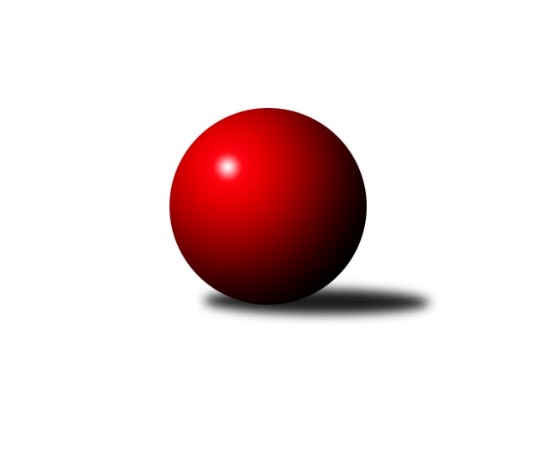 Č.2Ročník 2017/2018	4.6.2024 Jihomoravská divize 2017/2018Statistika 2. kolaTabulka družstev:		družstvo	záp	výh	rem	proh	skore	sety	průměr	body	plné	dorážka	chyby	1.	TJ Sokol Mistřín B	2	2	0	0	12.0 : 4.0 	(27.0 : 21.0)	3192	4	2164	1028	32.5	2.	KK Orel Telnice	2	2	0	0	11.0 : 5.0 	(27.0 : 21.0)	2924	4	1961	963	28	3.	TJ Jiskra Otrokovice	2	2	0	0	10.0 : 6.0 	(24.5 : 23.5)	3061	4	2105	956	49	4.	KK Réna Ivančice	2	1	0	1	9.0 : 7.0 	(28.0 : 20.0)	2647	2	1792	855	25	5.	KK Vyškov B	2	1	0	1	9.0 : 7.0 	(27.0 : 21.0)	3174	2	2164	1010	42.5	6.	KK Orel Ivančice	2	1	0	1	9.0 : 7.0 	(24.5 : 23.5)	2786	2	1914	873	42.5	7.	SKK Dubňany B	2	1	0	1	9.0 : 7.0 	(24.0 : 24.0)	3173	2	2168	1005	32	8.	TJ Sokol Brno IV	2	1	0	1	9.0 : 7.0 	(23.0 : 25.0)	3235	2	2200	1036	38.5	9.	KK Blansko B	2	1	0	1	7.0 : 9.0 	(25.0 : 23.0)	3157	2	2175	982	47.5	10.	KK Jiskra Čejkovice	2	1	0	1	7.0 : 9.0 	(21.5 : 26.5)	2638	2	1798	840	23	11.	KC Zlín B	1	0	0	1	2.0 : 6.0 	(11.5 : 12.5)	2514	0	1814	700	47	12.	TJ Valašské Meziříčí B	1	0	0	1	2.0 : 6.0 	(9.0 : 15.0)	3104	0	2130	974	56	13.	KK Mor.Slávia Brno B	2	0	0	2	5.0 : 11.0 	(19.0 : 29.0)	2859	0	1954	905	33.5	14.	TJ Sokol Luhačovice B	2	0	0	2	3.0 : 13.0 	(21.0 : 27.0)	3136	0	2129	1007	33.5Tabulka doma:		družstvo	záp	výh	rem	proh	skore	sety	průměr	body	maximum	minimum	1.	TJ Jiskra Otrokovice	2	2	0	0	10.0 : 6.0 	(24.5 : 23.5)	3061	4	3070	3052	2.	TJ Sokol Brno IV	1	1	0	0	7.0 : 1.0 	(14.0 : 10.0)	3261	2	3261	3261	3.	KK Vyškov B	1	1	0	0	6.0 : 2.0 	(15.0 : 9.0)	3293	2	3293	3293	4.	SKK Dubňany B	1	1	0	0	6.0 : 2.0 	(13.0 : 11.0)	3240	2	3240	3240	5.	KK Orel Telnice	1	1	0	0	6.0 : 2.0 	(12.5 : 11.5)	2585	2	2585	2585	6.	TJ Sokol Mistřín B	1	1	0	0	5.0 : 3.0 	(13.0 : 11.0)	3160	2	3160	3160	7.	KK Réna Ivančice	2	1	0	1	9.0 : 7.0 	(28.0 : 20.0)	2647	2	2661	2632	8.	KK Blansko B	2	1	0	1	7.0 : 9.0 	(25.0 : 23.0)	3157	2	3189	3124	9.	TJ Valašské Meziříčí B	0	0	0	0	0.0 : 0.0 	(0.0 : 0.0)	0	0	0	0	10.	TJ Sokol Luhačovice B	0	0	0	0	0.0 : 0.0 	(0.0 : 0.0)	0	0	0	0	11.	KK Orel Ivančice	0	0	0	0	0.0 : 0.0 	(0.0 : 0.0)	0	0	0	0	12.	KC Zlín B	0	0	0	0	0.0 : 0.0 	(0.0 : 0.0)	0	0	0	0	13.	KK Mor.Slávia Brno B	1	0	0	1	3.0 : 5.0 	(9.5 : 14.5)	3174	0	3174	3174	14.	KK Jiskra Čejkovice	1	0	0	1	2.0 : 6.0 	(11.0 : 13.0)	2631	0	2631	2631Tabulka venku:		družstvo	záp	výh	rem	proh	skore	sety	průměr	body	maximum	minimum	1.	TJ Sokol Mistřín B	1	1	0	0	7.0 : 1.0 	(14.0 : 10.0)	3223	2	3223	3223	2.	KK Orel Telnice	1	1	0	0	5.0 : 3.0 	(14.5 : 9.5)	3262	2	3262	3262	3.	KK Jiskra Čejkovice	1	1	0	0	5.0 : 3.0 	(10.5 : 13.5)	2645	2	2645	2645	4.	KK Orel Ivančice	2	1	0	1	9.0 : 7.0 	(24.5 : 23.5)	2786	2	2905	2667	5.	KK Réna Ivančice	0	0	0	0	0.0 : 0.0 	(0.0 : 0.0)	0	0	0	0	6.	TJ Jiskra Otrokovice	0	0	0	0	0.0 : 0.0 	(0.0 : 0.0)	0	0	0	0	7.	KK Blansko B	0	0	0	0	0.0 : 0.0 	(0.0 : 0.0)	0	0	0	0	8.	KK Vyškov B	1	0	0	1	3.0 : 5.0 	(12.0 : 12.0)	3055	0	3055	3055	9.	SKK Dubňany B	1	0	0	1	3.0 : 5.0 	(11.0 : 13.0)	3106	0	3106	3106	10.	KC Zlín B	1	0	0	1	2.0 : 6.0 	(11.5 : 12.5)	2514	0	2514	2514	11.	KK Mor.Slávia Brno B	1	0	0	1	2.0 : 6.0 	(9.5 : 14.5)	2544	0	2544	2544	12.	TJ Sokol Brno IV	1	0	0	1	2.0 : 6.0 	(9.0 : 15.0)	3209	0	3209	3209	13.	TJ Valašské Meziříčí B	1	0	0	1	2.0 : 6.0 	(9.0 : 15.0)	3104	0	3104	3104	14.	TJ Sokol Luhačovice B	2	0	0	2	3.0 : 13.0 	(21.0 : 27.0)	3136	0	3138	3133Tabulka podzimní části:		družstvo	záp	výh	rem	proh	skore	sety	průměr	body	doma	venku	1.	TJ Sokol Mistřín B	2	2	0	0	12.0 : 4.0 	(27.0 : 21.0)	3192	4 	1 	0 	0 	1 	0 	0	2.	KK Orel Telnice	2	2	0	0	11.0 : 5.0 	(27.0 : 21.0)	2924	4 	1 	0 	0 	1 	0 	0	3.	TJ Jiskra Otrokovice	2	2	0	0	10.0 : 6.0 	(24.5 : 23.5)	3061	4 	2 	0 	0 	0 	0 	0	4.	KK Réna Ivančice	2	1	0	1	9.0 : 7.0 	(28.0 : 20.0)	2647	2 	1 	0 	1 	0 	0 	0	5.	KK Vyškov B	2	1	0	1	9.0 : 7.0 	(27.0 : 21.0)	3174	2 	1 	0 	0 	0 	0 	1	6.	KK Orel Ivančice	2	1	0	1	9.0 : 7.0 	(24.5 : 23.5)	2786	2 	0 	0 	0 	1 	0 	1	7.	SKK Dubňany B	2	1	0	1	9.0 : 7.0 	(24.0 : 24.0)	3173	2 	1 	0 	0 	0 	0 	1	8.	TJ Sokol Brno IV	2	1	0	1	9.0 : 7.0 	(23.0 : 25.0)	3235	2 	1 	0 	0 	0 	0 	1	9.	KK Blansko B	2	1	0	1	7.0 : 9.0 	(25.0 : 23.0)	3157	2 	1 	0 	1 	0 	0 	0	10.	KK Jiskra Čejkovice	2	1	0	1	7.0 : 9.0 	(21.5 : 26.5)	2638	2 	0 	0 	1 	1 	0 	0	11.	KC Zlín B	1	0	0	1	2.0 : 6.0 	(11.5 : 12.5)	2514	0 	0 	0 	0 	0 	0 	1	12.	TJ Valašské Meziříčí B	1	0	0	1	2.0 : 6.0 	(9.0 : 15.0)	3104	0 	0 	0 	0 	0 	0 	1	13.	KK Mor.Slávia Brno B	2	0	0	2	5.0 : 11.0 	(19.0 : 29.0)	2859	0 	0 	0 	1 	0 	0 	1	14.	TJ Sokol Luhačovice B	2	0	0	2	3.0 : 13.0 	(21.0 : 27.0)	3136	0 	0 	0 	0 	0 	0 	2Tabulka jarní části:		družstvo	záp	výh	rem	proh	skore	sety	průměr	body	doma	venku	1.	TJ Sokol Luhačovice B	0	0	0	0	0.0 : 0.0 	(0.0 : 0.0)	0	0 	0 	0 	0 	0 	0 	0 	2.	TJ Sokol Brno IV	0	0	0	0	0.0 : 0.0 	(0.0 : 0.0)	0	0 	0 	0 	0 	0 	0 	0 	3.	KK Blansko B	0	0	0	0	0.0 : 0.0 	(0.0 : 0.0)	0	0 	0 	0 	0 	0 	0 	0 	4.	TJ Sokol Mistřín B	0	0	0	0	0.0 : 0.0 	(0.0 : 0.0)	0	0 	0 	0 	0 	0 	0 	0 	5.	KK Vyškov B	0	0	0	0	0.0 : 0.0 	(0.0 : 0.0)	0	0 	0 	0 	0 	0 	0 	0 	6.	SKK Dubňany B	0	0	0	0	0.0 : 0.0 	(0.0 : 0.0)	0	0 	0 	0 	0 	0 	0 	0 	7.	KC Zlín B	0	0	0	0	0.0 : 0.0 	(0.0 : 0.0)	0	0 	0 	0 	0 	0 	0 	0 	8.	KK Orel Telnice	0	0	0	0	0.0 : 0.0 	(0.0 : 0.0)	0	0 	0 	0 	0 	0 	0 	0 	9.	KK Réna Ivančice	0	0	0	0	0.0 : 0.0 	(0.0 : 0.0)	0	0 	0 	0 	0 	0 	0 	0 	10.	TJ Valašské Meziříčí B	0	0	0	0	0.0 : 0.0 	(0.0 : 0.0)	0	0 	0 	0 	0 	0 	0 	0 	11.	KK Mor.Slávia Brno B	0	0	0	0	0.0 : 0.0 	(0.0 : 0.0)	0	0 	0 	0 	0 	0 	0 	0 	12.	KK Jiskra Čejkovice	0	0	0	0	0.0 : 0.0 	(0.0 : 0.0)	0	0 	0 	0 	0 	0 	0 	0 	13.	KK Orel Ivančice	0	0	0	0	0.0 : 0.0 	(0.0 : 0.0)	0	0 	0 	0 	0 	0 	0 	0 	14.	TJ Jiskra Otrokovice	0	0	0	0	0.0 : 0.0 	(0.0 : 0.0)	0	0 	0 	0 	0 	0 	0 	0 Zisk bodů pro družstvo:		jméno hráče	družstvo	body	zápasy	v %	dílčí body	sety	v %	1.	Martin Fiala 	TJ Sokol Mistřín B 	2	/	2	(100%)	7	/	8	(88%)	2.	Miroslav Nemrava 	KK Réna Ivančice  	2	/	2	(100%)	7	/	8	(88%)	3.	Jan Mecerod 	KK Orel Ivančice 	2	/	2	(100%)	7	/	8	(88%)	4.	Michael Divílek ml.	TJ Jiskra Otrokovice 	2	/	2	(100%)	6	/	8	(75%)	5.	Jiří Dvořák 	KK Orel Telnice 	2	/	2	(100%)	6	/	8	(75%)	6.	Jaroslav Harca 	SKK Dubňany B 	2	/	2	(100%)	6	/	8	(75%)	7.	Patrik Schneider 	KK Mor.Slávia Brno B 	2	/	2	(100%)	6	/	8	(75%)	8.	Zdeněk Škrobák 	KK Jiskra Čejkovice 	2	/	2	(100%)	6	/	8	(75%)	9.	Jaroslav Mošať 	KK Réna Ivančice  	2	/	2	(100%)	6	/	8	(75%)	10.	Jaromír Klika 	KK Orel Ivančice 	2	/	2	(100%)	5.5	/	8	(69%)	11.	Radim Hostinský 	KK Mor.Slávia Brno B 	2	/	2	(100%)	5	/	8	(63%)	12.	Zdeněk Vránek 	TJ Sokol Brno IV 	2	/	2	(100%)	5	/	8	(63%)	13.	Roman Macek 	TJ Sokol Mistřín B 	2	/	2	(100%)	4	/	8	(50%)	14.	Filip Dratva 	SKK Dubňany B 	2	/	2	(100%)	4	/	8	(50%)	15.	Tomáš Vejmola 	KK Vyškov B 	1	/	1	(100%)	4	/	4	(100%)	16.	Evžen Štětkář 	KC Zlín B 	1	/	1	(100%)	3.5	/	4	(88%)	17.	Robert Mondřík 	KK Vyškov B 	1	/	1	(100%)	3	/	4	(75%)	18.	Aneta Ondovčáková 	KK Orel Ivančice 	1	/	1	(100%)	3	/	4	(75%)	19.	Barbora Divílková st.	TJ Jiskra Otrokovice 	1	/	1	(100%)	3	/	4	(75%)	20.	Jiří Zapletal 	KK Blansko B 	1	/	1	(100%)	3	/	4	(75%)	21.	Ladislav Musil 	KK Blansko B 	1	/	1	(100%)	3	/	4	(75%)	22.	Otakar Lukáč 	KK Blansko B 	1	/	1	(100%)	3	/	4	(75%)	23.	Radoslav Rozsíval 	TJ Sokol Brno IV 	1	/	1	(100%)	3	/	4	(75%)	24.	Pavel Dvořák 	KK Orel Telnice 	1	/	1	(100%)	3	/	4	(75%)	25.	Marek Rozsíval 	TJ Sokol Brno IV 	1	/	1	(100%)	3	/	4	(75%)	26.	Petr Večerka 	KK Vyškov B 	1	/	1	(100%)	3	/	4	(75%)	27.	Michael Divílek st.	TJ Jiskra Otrokovice 	1	/	1	(100%)	3	/	4	(75%)	28.	Zdenek Pokorný 	KK Vyškov B 	1	/	1	(100%)	3	/	4	(75%)	29.	Roman Janás 	KC Zlín B 	1	/	1	(100%)	2.5	/	4	(63%)	30.	Tomáš Řihánek 	KK Réna Ivančice  	1	/	1	(100%)	2.5	/	4	(63%)	31.	Jana Volková 	TJ Valašské Meziříčí B 	1	/	1	(100%)	2.5	/	4	(63%)	32.	Miloslav Plesník 	TJ Valašské Meziříčí B 	1	/	1	(100%)	2.5	/	4	(63%)	33.	Miroslav Poledník 	KK Vyškov B 	1	/	1	(100%)	2	/	4	(50%)	34.	Radim Holešinský 	TJ Sokol Mistřín B 	1	/	1	(100%)	2	/	4	(50%)	35.	Josef Kotlán 	KK Blansko B 	1	/	2	(50%)	6	/	8	(75%)	36.	Miroslav Hvozdenský 	TJ Sokol Luhačovice B 	1	/	2	(50%)	6	/	8	(75%)	37.	Zdenek Pokorný 	KK Orel Telnice 	1	/	2	(50%)	5.5	/	8	(69%)	38.	Václav Benada 	SKK Dubňany B 	1	/	2	(50%)	5	/	8	(63%)	39.	Zdeněk Sedláček 	TJ Sokol Mistřín B 	1	/	2	(50%)	5	/	8	(63%)	40.	Ladislav Teplík 	SKK Dubňany B 	1	/	2	(50%)	5	/	8	(63%)	41.	Miloslav Krejčí 	KK Vyškov B 	1	/	2	(50%)	5	/	8	(63%)	42.	Jiří Gach 	TJ Jiskra Otrokovice 	1	/	2	(50%)	5	/	8	(63%)	43.	Josef Blaha 	TJ Sokol Mistřín B 	1	/	2	(50%)	4	/	8	(50%)	44.	Milan Žáček 	TJ Sokol Luhačovice B 	1	/	2	(50%)	4	/	8	(50%)	45.	Vratislav Kunc 	TJ Sokol Luhačovice B 	1	/	2	(50%)	4	/	8	(50%)	46.	Tomáš Stávek 	KK Jiskra Čejkovice 	1	/	2	(50%)	4	/	8	(50%)	47.	František Kellner 	KK Mor.Slávia Brno B 	1	/	2	(50%)	4	/	8	(50%)	48.	Marek Čech 	KK Réna Ivančice  	1	/	2	(50%)	4	/	8	(50%)	49.	Martin Maša 	KK Orel Ivančice 	1	/	2	(50%)	4	/	8	(50%)	50.	Adam Sýkora 	KK Jiskra Čejkovice 	1	/	2	(50%)	4	/	8	(50%)	51.	Josef Hájek 	KK Orel Telnice 	1	/	2	(50%)	4	/	8	(50%)	52.	Alena Dvořáková 	KK Orel Telnice 	1	/	2	(50%)	4	/	8	(50%)	53.	Jiří Šimeček 	KK Orel Telnice 	1	/	2	(50%)	4	/	8	(50%)	54.	Miroslav Vítek 	TJ Sokol Brno IV 	1	/	2	(50%)	4	/	8	(50%)	55.	Zdeněk Kratochvíla 	SKK Dubňany B 	1	/	2	(50%)	4	/	8	(50%)	56.	Tomáš Buršík 	KK Réna Ivančice  	1	/	2	(50%)	4	/	8	(50%)	57.	Břetislav Láník 	KK Vyškov B 	1	/	2	(50%)	4	/	8	(50%)	58.	Jiří Smutný 	TJ Sokol Brno IV 	1	/	2	(50%)	4	/	8	(50%)	59.	Libor Pekárek 	TJ Jiskra Otrokovice 	1	/	2	(50%)	3.5	/	8	(44%)	60.	Martin Komosný 	KK Jiskra Čejkovice 	1	/	2	(50%)	3	/	8	(38%)	61.	Martin Bublák 	KK Orel Ivančice 	1	/	2	(50%)	3	/	8	(38%)	62.	Martin Honc 	KK Blansko B 	1	/	2	(50%)	3	/	8	(38%)	63.	Pavel Husar 	TJ Sokol Brno IV 	1	/	2	(50%)	2	/	8	(25%)	64.	Jiří Konečný 	TJ Sokol Luhačovice B 	0	/	1	(0%)	2	/	4	(50%)	65.	Tomáš Juřík 	TJ Sokol Luhačovice B 	0	/	1	(0%)	2	/	4	(50%)	66.	Pavel Jurásek 	TJ Jiskra Otrokovice 	0	/	1	(0%)	2	/	4	(50%)	67.	Martin Kuropata 	TJ Valašské Meziříčí B 	0	/	1	(0%)	2	/	4	(50%)	68.	Radek Janás 	KC Zlín B 	0	/	1	(0%)	2	/	4	(50%)	69.	Radek Horák 	TJ Sokol Mistřín B 	0	/	1	(0%)	2	/	4	(50%)	70.	Petr Polepil 	KC Zlín B 	0	/	1	(0%)	1.5	/	4	(38%)	71.	Zdeněk Mrkvica 	KK Orel Ivančice 	0	/	1	(0%)	1	/	4	(25%)	72.	Petr Berka 	TJ Sokol Brno IV 	0	/	1	(0%)	1	/	4	(25%)	73.	Radim Herůfek 	KK Mor.Slávia Brno B 	0	/	1	(0%)	1	/	4	(25%)	74.	Milan Ryšánek 	KK Vyškov B 	0	/	1	(0%)	1	/	4	(25%)	75.	Radek Šenkýř 	KK Mor.Slávia Brno B 	0	/	1	(0%)	1	/	4	(25%)	76.	Nela Hudáková 	KK Orel Ivančice 	0	/	1	(0%)	1	/	4	(25%)	77.	Dalibor Šalplachta 	KK Réna Ivančice  	0	/	1	(0%)	1	/	4	(25%)	78.	David Matlach 	KC Zlín B 	0	/	1	(0%)	1	/	4	(25%)	79.	Miloš Jandík 	TJ Valašské Meziříčí B 	0	/	1	(0%)	1	/	4	(25%)	80.	Josef Konvičný 	TJ Valašské Meziříčí B 	0	/	1	(0%)	1	/	4	(25%)	81.	Petr Jonášek 	TJ Jiskra Otrokovice 	0	/	1	(0%)	1	/	4	(25%)	82.	Milan Mikáč 	KK Orel Telnice 	0	/	1	(0%)	0.5	/	4	(13%)	83.	Pavel Milo 	TJ Valašské Meziříčí B 	0	/	1	(0%)	0	/	4	(0%)	84.	Václav Luža 	TJ Sokol Mistřín B 	0	/	1	(0%)	0	/	4	(0%)	85.	Martin Mačák 	SKK Dubňany B 	0	/	1	(0%)	0	/	4	(0%)	86.	František Zemek 	KK Orel Ivančice 	0	/	1	(0%)	0	/	4	(0%)	87.	Václav Kratochvíla 	SKK Dubňany B 	0	/	1	(0%)	0	/	4	(0%)	88.	Tomáš Čech 	KK Réna Ivančice  	0	/	2	(0%)	3.5	/	8	(44%)	89.	Radim Pliska 	KK Blansko B 	0	/	2	(0%)	3.5	/	8	(44%)	90.	Miroslav Flek 	KK Blansko B 	0	/	2	(0%)	3.5	/	8	(44%)	91.	Vít Svoboda 	KK Jiskra Čejkovice 	0	/	2	(0%)	2.5	/	8	(31%)	92.	Jan Večerka 	KK Vyškov B 	0	/	2	(0%)	2	/	8	(25%)	93.	Jaromír Čanda 	TJ Sokol Luhačovice B 	0	/	2	(0%)	2	/	8	(25%)	94.	Ludvík Vaněk 	KK Jiskra Čejkovice 	0	/	2	(0%)	2	/	8	(25%)	95.	Karel Máčalík 	TJ Sokol Luhačovice B 	0	/	2	(0%)	1	/	8	(13%)	96.	Dalibor Lang 	KK Mor.Slávia Brno B 	0	/	2	(0%)	1	/	8	(13%)	97.	Peter Zaťko 	KK Mor.Slávia Brno B 	0	/	2	(0%)	1	/	8	(13%)Průměry na kuželnách:		kuželna	průměr	plné	dorážka	chyby	výkon na hráče	1.	KK Vyškov, 1-4	3251	2213	1037	43.0	(541.8)	2.	TJ Valašské Meziříčí, 1-4	3221	2168	1053	34.5	(536.9)	3.	KK MS Brno, 1-4	3218	2162	1056	29.5	(536.3)	4.	TJ Sokol Brno IV, 1-4	3197	2180	1017	32.5	(532.8)	5.	Dubňany, 1-4	3189	2153	1036	33.0	(531.5)	6.	KK Blansko, 1-6	3160	2162	997	47.3	(526.7)	7.	TJ Sokol Mistřín, 1-4	3133	2149	983	28.5	(522.2)	8.	KC Zlín, 1-4	3020	2076	944	50.5	(503.4)	9.	KK Jiskra Čejkovice, 1-2	2649	1814	834	28.5	(441.5)	10.	KK Réna Ivančice, 1-2	2620	1782	838	25.3	(436.8)	11.	Telnice, 1-2	2549	1778	771	38.0	(424.9)Nejlepší výkony na kuželnách:KK Vyškov, 1-4KK Vyškov B	3293	2. kolo	Miloslav Krejčí 	KK Vyškov B	613	2. koloTJ Sokol Brno IV	3209	2. kolo	Tomáš Vejmola 	KK Vyškov B	572	2. kolo		. kolo	Petr Berka 	TJ Sokol Brno IV	553	2. kolo		. kolo	Robert Mondřík 	KK Vyškov B	552	2. kolo		. kolo	Zdeněk Vránek 	TJ Sokol Brno IV	548	2. kolo		. kolo	Jiří Smutný 	TJ Sokol Brno IV	546	2. kolo		. kolo	Miroslav Vítek 	TJ Sokol Brno IV	535	2. kolo		. kolo	Břetislav Láník 	KK Vyškov B	532	2. kolo		. kolo	Pavel Husar 	TJ Sokol Brno IV	531	2. kolo		. kolo	Jan Večerka 	KK Vyškov B	516	2. koloTJ Valašské Meziříčí, 1-4KC Zlín B	3248	2. kolo	Petr Tomášek 	TJ Valašské Meziříčí B	565	2. koloTJ Valašské Meziříčí B	3195	2. kolo	Radek Janás 	KC Zlín B	564	2. kolo		. kolo	Petr Polepil 	KC Zlín B	561	2. kolo		. kolo	Zdeněk Šeděnka 	KC Zlín B	556	2. kolo		. kolo	Martin Kuropata 	TJ Valašské Meziříčí B	554	2. kolo		. kolo	Miloslav Plesník 	TJ Valašské Meziříčí B	534	2. kolo		. kolo	Roman Janás 	KC Zlín B	533	2. kolo		. kolo	Ludmila Satinská 	TJ Valašské Meziříčí B	530	2. kolo		. kolo	Zdeněk Bachňák 	KC Zlín B	528	2. kolo		. kolo	Miloš Jandík 	TJ Valašské Meziříčí B	512	2. koloKK MS Brno, 1-4KK Orel Telnice	3262	2. kolo	Jiří Dvořák 	KK Orel Telnice	578	2. koloKK Mor.Slávia Brno B	3174	2. kolo	Zdenek Pokorný 	KK Orel Telnice	575	2. kolo		. kolo	Radim Hostinský 	KK Mor.Slávia Brno B	554	2. kolo		. kolo	Pavel Dvořák 	KK Orel Telnice	546	2. kolo		. kolo	František Kellner 	KK Mor.Slávia Brno B	541	2. kolo		. kolo	Jiří Šimeček 	KK Orel Telnice	529	2. kolo		. kolo	Patrik Schneider 	KK Mor.Slávia Brno B	528	2. kolo		. kolo	Radim Herůfek 	KK Mor.Slávia Brno B	527	2. kolo		. kolo	Josef Hájek 	KK Orel Telnice	523	2. kolo		. kolo	Peter Zaťko 	KK Mor.Slávia Brno B	516	2. koloTJ Sokol Brno IV, 1-4TJ Sokol Brno IV	3261	1. kolo	Marek Rozsíval 	TJ Sokol Brno IV	573	1. koloTJ Sokol Luhačovice B	3133	1. kolo	Zdeněk Vránek 	TJ Sokol Brno IV	568	1. kolo		. kolo	Miroslav Hvozdenský 	TJ Sokol Luhačovice B	549	1. kolo		. kolo	Jiří Smutný 	TJ Sokol Brno IV	542	1. kolo		. kolo	Milan Žáček 	TJ Sokol Luhačovice B	539	1. kolo		. kolo	Jaromír Čanda 	TJ Sokol Luhačovice B	533	1. kolo		. kolo	Pavel Husar 	TJ Sokol Brno IV	528	1. kolo		. kolo	Radoslav Rozsíval 	TJ Sokol Brno IV	526	1. kolo		. kolo	Miroslav Vítek 	TJ Sokol Brno IV	524	1. kolo		. kolo	Jiří Konečný 	TJ Sokol Luhačovice B	513	1. koloDubňany, 1-4SKK Dubňany B	3240	2. kolo	Zdeněk Kratochvíla 	SKK Dubňany B	585	2. koloTJ Sokol Luhačovice B	3138	2. kolo	Jaroslav Harca 	SKK Dubňany B	571	2. kolo		. kolo	Miroslav Hvozdenský 	TJ Sokol Luhačovice B	560	2. kolo		. kolo	Filip Dratva 	SKK Dubňany B	556	2. kolo		. kolo	Tomáš Juřík 	TJ Sokol Luhačovice B	541	2. kolo		. kolo	Ladislav Teplík 	SKK Dubňany B	530	2. kolo		. kolo	Jaromír Čanda 	TJ Sokol Luhačovice B	517	2. kolo		. kolo	Milan Žáček 	TJ Sokol Luhačovice B	509	2. kolo		. kolo	Vratislav Kunc 	TJ Sokol Luhačovice B	508	2. kolo		. kolo	Václav Benada 	SKK Dubňany B	506	2. koloKK Blansko, 1-6TJ Sokol Mistřín B	3223	2. kolo	Martin Fiala 	TJ Sokol Mistřín B	580	2. koloKK Blansko B	3189	1. kolo	Ladislav Musil 	KK Blansko B	570	1. koloKK Blansko B	3124	2. kolo	Josef Kotlán 	KK Blansko B	562	1. koloTJ Valašské Meziříčí B	3104	1. kolo	Jana Volková 	TJ Valašské Meziříčí B	549	1. kolo		. kolo	Miloslav Plesník 	TJ Valašské Meziříčí B	546	1. kolo		. kolo	Otakar Lukáč 	KK Blansko B	540	2. kolo		. kolo	Roman Macek 	TJ Sokol Mistřín B	536	2. kolo		. kolo	Miroslav Flek 	KK Blansko B	533	2. kolo		. kolo	Miloš Jandík 	TJ Valašské Meziříčí B	532	1. kolo		. kolo	Josef Blaha 	TJ Sokol Mistřín B	530	2. koloTJ Sokol Mistřín, 1-4TJ Sokol Mistřín B	3160	1. kolo	Martin Fiala 	TJ Sokol Mistřín B	568	1. koloSKK Dubňany B	3106	1. kolo	Filip Dratva 	SKK Dubňany B	543	1. kolo		. kolo	Josef Blaha 	TJ Sokol Mistřín B	542	1. kolo		. kolo	Roman Macek 	TJ Sokol Mistřín B	540	1. kolo		. kolo	Zdeněk Kratochvíla 	SKK Dubňany B	537	1. kolo		. kolo	Zdeněk Sedláček 	TJ Sokol Mistřín B	529	1. kolo		. kolo	Ladislav Teplík 	SKK Dubňany B	525	1. kolo		. kolo	Jaroslav Harca 	SKK Dubňany B	522	1. kolo		. kolo	Radek Horák 	TJ Sokol Mistřín B	508	1. kolo		. kolo	Václav Benada 	SKK Dubňany B	503	1. koloKC Zlín, 1-4TJ Jiskra Otrokovice	3070	1. kolo	Michael Divílek ml.	TJ Jiskra Otrokovice	554	1. koloKK Vyškov B	3055	1. kolo	Zdenek Pokorný 	KK Vyškov B	552	1. koloTJ Jiskra Otrokovice	3052	2. kolo	Michael Divílek ml.	TJ Jiskra Otrokovice	543	2. koloKK Orel Ivančice	2905	2. kolo	Michael Divílek st.	TJ Jiskra Otrokovice	543	1. kolo		. kolo	Jiří Gach 	TJ Jiskra Otrokovice	538	2. kolo		. kolo	Jan Mecerod 	KK Orel Ivančice	533	2. kolo		. kolo	Jaromír Klika 	KK Orel Ivančice	527	2. kolo		. kolo	Jan Večerka 	KK Vyškov B	519	1. kolo		. kolo	Břetislav Láník 	KK Vyškov B	519	1. kolo		. kolo	Libor Pekárek 	TJ Jiskra Otrokovice	516	1. koloKK Jiskra Čejkovice, 1-2KK Orel Ivančice	2667	1. kolo	Martin Bublák 	KK Orel Ivančice	466	1. koloKK Jiskra Čejkovice	2631	1. kolo	Aneta Ondovčáková 	KK Orel Ivančice	463	1. kolo		. kolo	Jan Mecerod 	KK Orel Ivančice	459	1. kolo		. kolo	Martin Komosný 	KK Jiskra Čejkovice	456	1. kolo		. kolo	Tomáš Stávek 	KK Jiskra Čejkovice	453	1. kolo		. kolo	Zdeněk Škrobák 	KK Jiskra Čejkovice	450	1. kolo		. kolo	Ludvík Vaněk 	KK Jiskra Čejkovice	444	1. kolo		. kolo	Jaromír Klika 	KK Orel Ivančice	438	1. kolo		. kolo	Zdeněk Mrkvica 	KK Orel Ivančice	421	1. kolo		. kolo	Martin Maša 	KK Orel Ivančice	420	1. koloKK Réna Ivančice, 1-2KK Réna Ivančice 	2661	1. kolo	Adam Sýkora 	KK Jiskra Čejkovice	485	2. koloKK Jiskra Čejkovice	2645	2. kolo	Marek Čech 	KK Réna Ivančice 	466	1. koloKK Réna Ivančice 	2632	2. kolo	Miroslav Nemrava 	KK Réna Ivančice 	464	1. koloKK Mor.Slávia Brno B	2544	1. kolo	Tomáš Buršík 	KK Réna Ivančice 	460	2. kolo		. kolo	Jaroslav Mošať 	KK Réna Ivančice 	457	2. kolo		. kolo	Jaroslav Mošať 	KK Réna Ivančice 	456	1. kolo		. kolo	Zdeněk Škrobák 	KK Jiskra Čejkovice	454	2. kolo		. kolo	Tomáš Stávek 	KK Jiskra Čejkovice	452	2. kolo		. kolo	Tomáš Buršík 	KK Réna Ivančice 	452	1. kolo		. kolo	Peter Zaťko 	KK Mor.Slávia Brno B	437	1. koloTelnice, 1-2KK Orel Telnice	2585	1. kolo	Jiří Šimeček 	KK Orel Telnice	468	1. koloKC Zlín B	2514	1. kolo	Roman Janás 	KC Zlín B	443	1. kolo		. kolo	Alena Dvořáková 	KK Orel Telnice	439	1. kolo		. kolo	Josef Hájek 	KK Orel Telnice	439	1. kolo		. kolo	Radek Janás 	KC Zlín B	432	1. kolo		. kolo	Petr Polepil 	KC Zlín B	432	1. kolo		. kolo	Zdenek Pokorný 	KK Orel Telnice	425	1. kolo		. kolo	Jiří Dvořák 	KK Orel Telnice	419	1. kolo		. kolo	David Matlach 	KC Zlín B	415	1. kolo		. kolo	Evžen Štětkář 	KC Zlín B	414	1. koloČetnost výsledků:	7.0 : 1.0	1x	6.0 : 2.0	5x	5.0 : 3.0	3x	3.0 : 5.0	3x	2.0 : 6.0	1x	1.0 : 7.0	1x